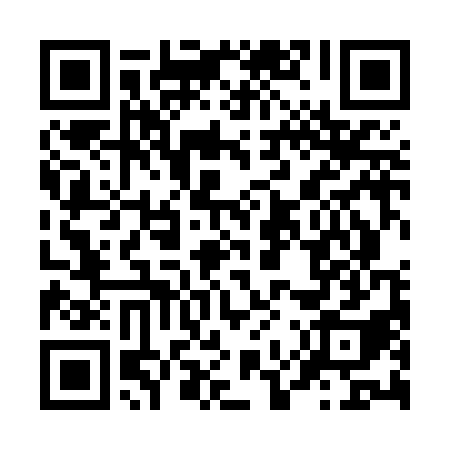 Ramadan times for Obergebisbach, GermanyMon 11 Mar 2024 - Wed 10 Apr 2024High Latitude Method: Angle Based RulePrayer Calculation Method: Muslim World LeagueAsar Calculation Method: ShafiPrayer times provided by https://www.salahtimes.comDateDayFajrSuhurSunriseDhuhrAsrIftarMaghribIsha11Mon5:065:066:4912:383:496:286:288:0512Tue5:045:046:4712:383:506:306:308:0713Wed5:025:026:4512:373:516:316:318:0814Thu4:594:596:4312:373:526:336:338:1015Fri4:574:576:4012:373:536:346:348:1116Sat4:554:556:3812:373:546:366:368:1317Sun4:534:536:3612:363:546:376:378:1518Mon4:514:516:3412:363:556:386:388:1619Tue4:484:486:3212:363:566:406:408:1820Wed4:464:466:3012:353:576:416:418:1921Thu4:444:446:2812:353:586:436:438:2122Fri4:424:426:2612:353:596:446:448:2323Sat4:394:396:2412:353:596:466:468:2424Sun4:374:376:2212:344:006:476:478:2625Mon4:354:356:2012:344:016:486:488:2826Tue4:324:326:1812:344:026:506:508:2927Wed4:304:306:1612:334:036:516:518:3128Thu4:284:286:1412:334:036:536:538:3329Fri4:254:256:1212:334:046:546:548:3530Sat4:234:236:1012:324:056:566:568:3631Sun5:215:217:081:325:057:577:579:381Mon5:185:187:061:325:067:587:589:402Tue5:165:167:041:325:078:008:009:423Wed5:135:137:021:315:088:018:019:434Thu5:115:117:001:315:088:038:039:455Fri5:085:086:581:315:098:048:049:476Sat5:065:066:561:305:108:068:069:497Sun5:045:046:541:305:108:078:079:518Mon5:015:016:521:305:118:088:089:539Tue4:594:596:501:305:128:108:109:5510Wed4:564:566:481:295:128:118:119:56